嘉義縣梅山鄉太平生態人文實驗國民小學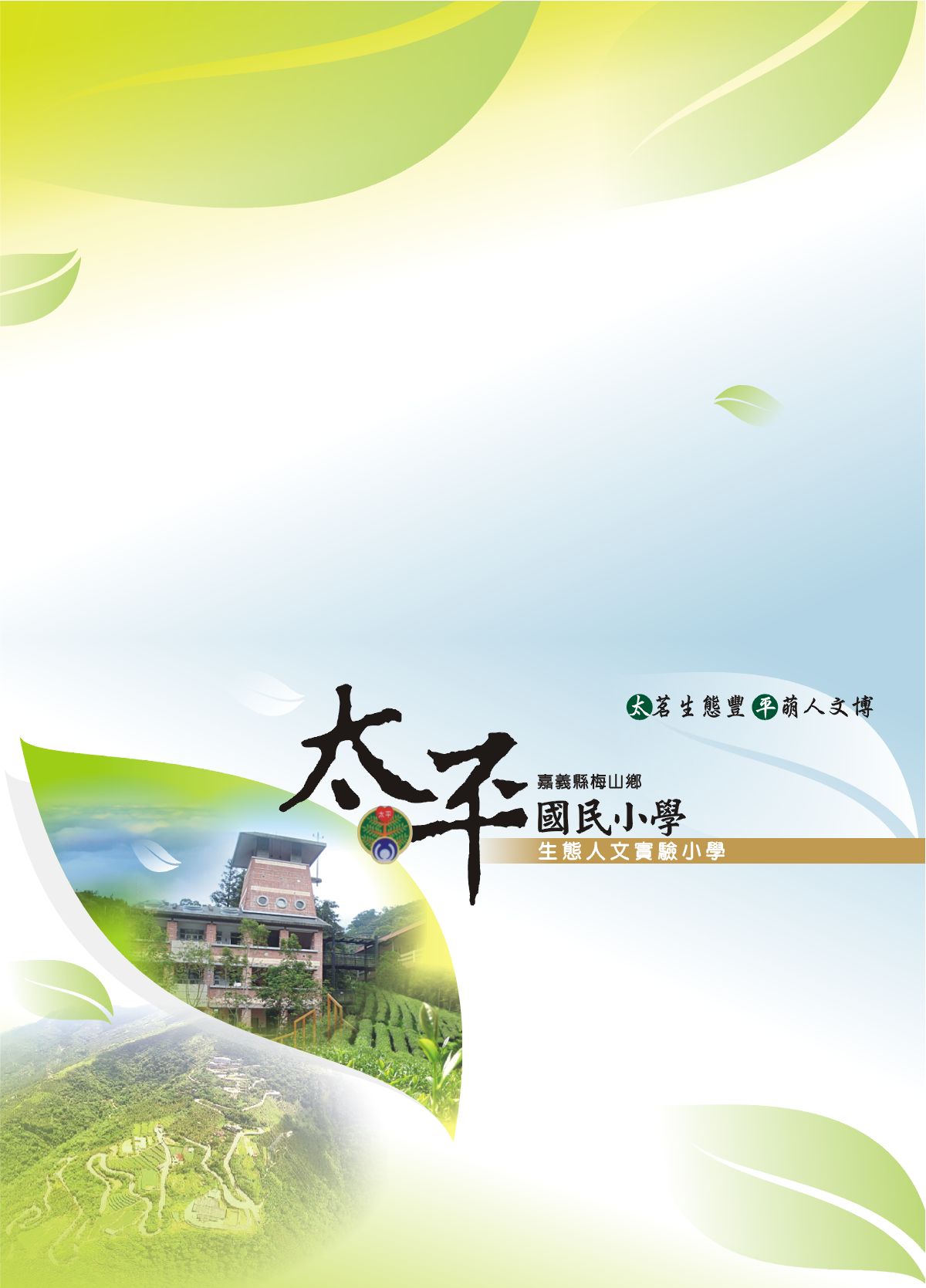 小小泡茶師及製茶體驗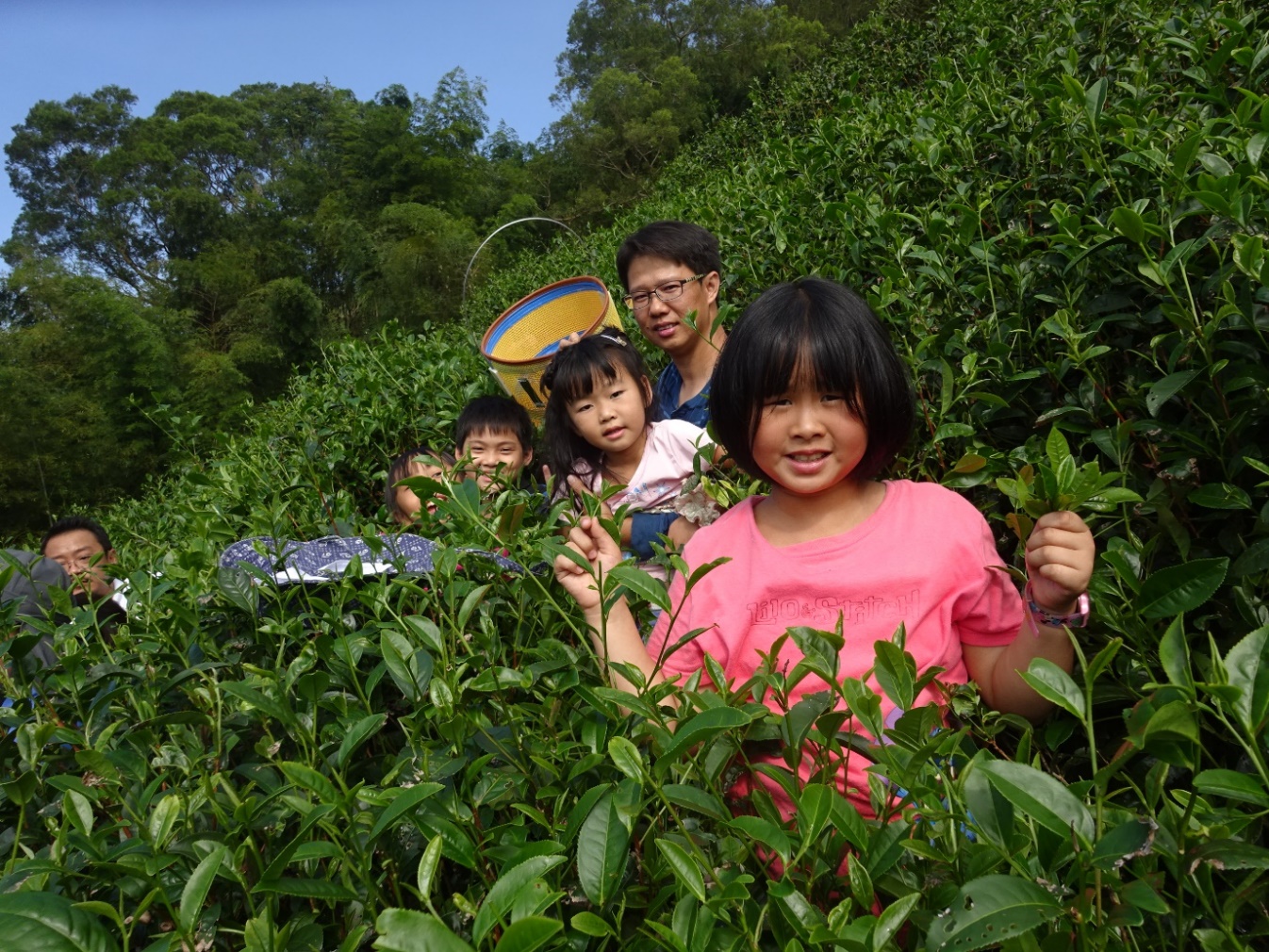 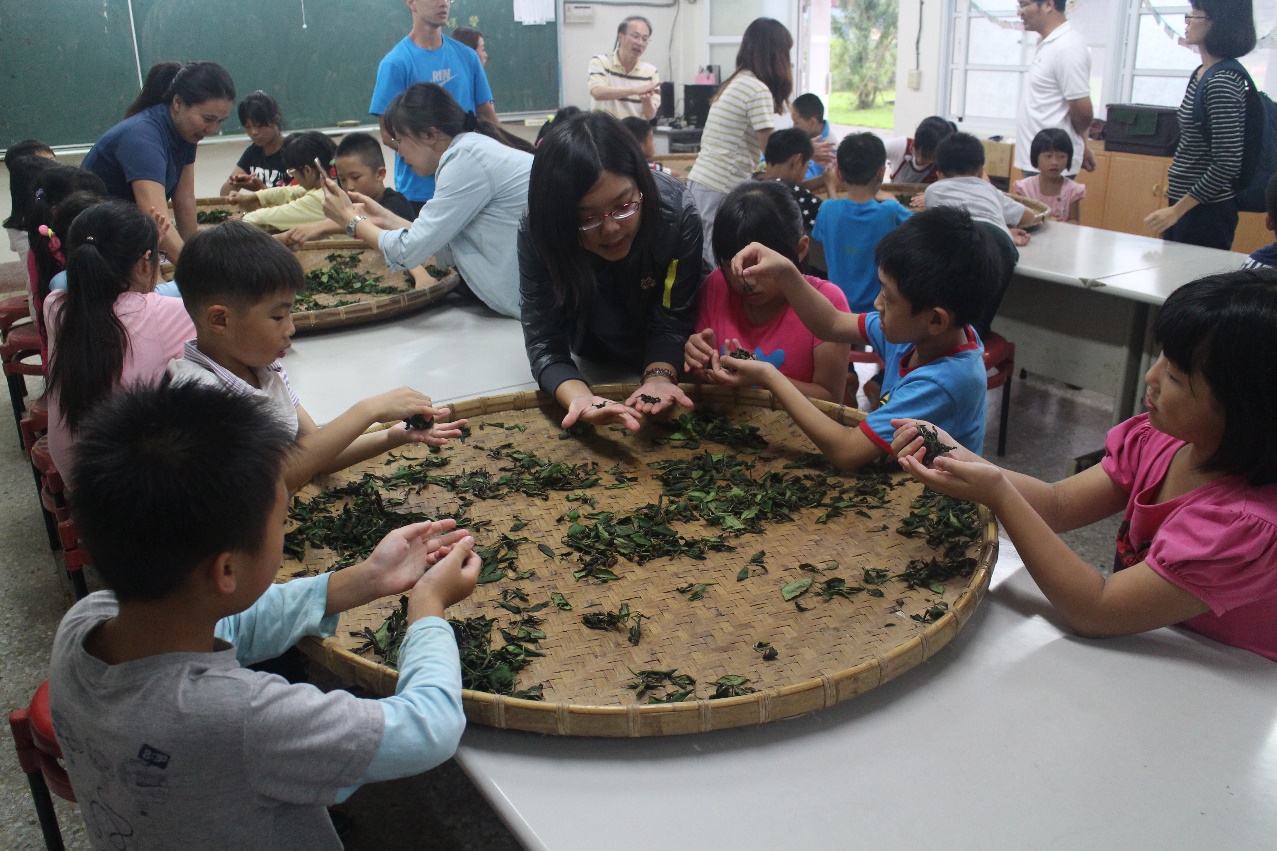 嘉義縣梅山鄉太平生態人文實驗國民小學成果報告活動名稱：小小泡茶師及製茶體驗嘉義縣梅山鄉太平生態人文實驗國民小學成果報告活動名稱：小小泡茶師及製茶體驗 嘉義縣梅山鄉太平生態人文實驗國民小學成果報告活動名稱：小小泡茶師及製茶體驗